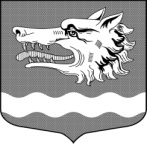 Администрация муниципального образования Раздольевское сельское поселение                муниципального образования Приозерский муниципальный район Ленинградской областиПОСТАНОВЛЕНИЕ12 апреля 2021 года                                                                                    № 87Об утверждении порядка проведения антикоррупционной экспертизы постановлений администрации муниципального образования Раздольевское сельское поселение и их проектов В соответствии с Федеральными законами от 06.10.2003 № 131-ФЗ «Об общих принципах организации местного самоуправления в Российской Федерации», Федеральными законами от 25 декабря 2008 года № 273-ФЗ «О противодействии коррупции», от 17 июля 2009 года  № 172-ФЗ 
«Об антикоррупционной экспертизе нормативных правовых актов и проектов нормативных правовых актов», а также Уставом муниципального образования Раздольевское сельское поселение муниципального образования Приозерский муниципальный район Ленинградской области, администрация муниципального образования Раздольевское сельское поселение ПОСТАНОВЛЯЕТ:1. Утвердить порядок проведения антикоррупционной экспертизы постановлений администрации муниципального образования Раздольевское сельское поселение муниципального образования Приозерский муниципальный район Ленинградской области и их проектов, согласно приложению.	2. Опубликовать данное постановление в средствах массовой информации и разместить на сайте администрации.	3. Постановление вступает в законную силу после его официального опубликования (обнародования).Глава администрации                                                                      В.В. СтецюкС приложением можно ознакомиться на сайте раздольевское.рф